Publicado en Madrid el 24/04/2018 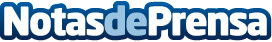 El gran experimento de productividad: largas jornadas frente a horarios flexiblesEspaña se sitúa entre los países europeos en los que más tiempo se trabaja, por encima de Alemania, Holanda, Noruega, Dinamarca, Francia o Reino Unido, según datos extraídos publicados por la OCDE. El 88% de las empresas españolas define totalmente el horario de sus trabajadores, según datos del último estudio realizado por el Instituto de Política Familiar. Ante esta situación, IMF Business School ha analizado tres países europeos que apuestan por la flexibilidad laboral con resultados muy positivos
Datos de contacto:RedacciónNota de prensa publicada en: https://www.notasdeprensa.es/el-gran-experimento-de-productividad-largas Categorias: Nacional Recursos humanos http://www.notasdeprensa.es